JURNAL TESISKOMUNIKASI POLITIK CALON WALIKOTA CIREBON(Studi Dramaturgi Calon Walikota Drs. Nasrudin Azis SH Pada Pilkada Kota Cirebon Tahun 2018)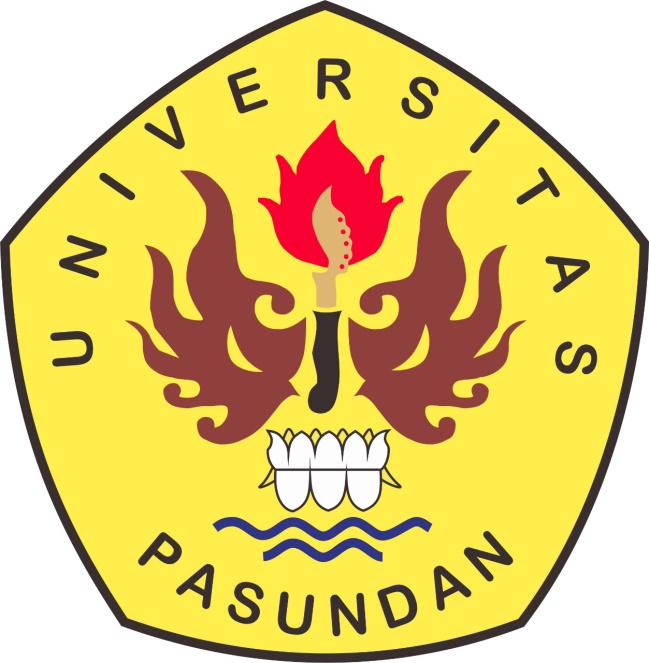 Oleh :ANTON  SULAIMANNPM : 158080022MAGISTER ILMU KOMUNIKASIPROGRAM PASCASARJANAUNIVERSITAS PASUNDANBANDUNG2018ABSTRAK Penelitian ini bertujuan untuk mengetahui performance Komunikasi Politik Calon WalikotaCirebon  Drs. Nasrudin Azis pada pilkada serentak 2018 dengan menggunakan presfektif Dramaturgi. Peneliti membedahperformance komunikasi politik Drs. Nasrudin Azis, adakah perbedaan antara panggung depan dan panggung belakang, serta meneliti dampak performance komunikasi politik tersebut. Performance aktor sangat berperan penting dan menjadi perhatian penulis. Penampilan seseorang digunakan untuk mempertajam kepribadiannya, perwakilan dari totalitasnya karakter seorang individu. Goffman memahami bahwa diri aktor bukan sepenuhnya sebagai milik si aktor itu namun sebagai produk interaksi dramatis antara aktor dengan audien.Teori Dramaturgis Erving Goffman menekankan bahwa dalam interaksi kesehariannya, seseorang selalu berperilaku tidak sama.Penelitian ini menggunakan metode kualitatif dengan pendekatan dramaturgis. Penelitian ini mengembangkan konsep dan menghimpun fakta, tetapi tidak melakukan pengujian  hipotesa. Para politisi harus dapat menangkap apa yang terdapat dalam pikiran orang lain (rakyat) sehingga apa yang ditampilkan mampu memberikan kesan positif sehingga berdampak positif juga pada sang politisi. Dramaturgis mampu memberikan penjelasan mengenai apa yang dilakukan politisi untuk membangun interaksi tersebut, dan Dramaturgi mampu mengupas karakter sebenarnya dari sang aktor politik, lewat keseharian dengan masyarakan atau dengan orang-orang terdekatnya. Hasil penelitian ini menunjukkan bahwa 1) Performance komunikasi politik seorang Nasrudin Azis di panggung depan melalui Kemasan  ”Sapa Warga”, mampu merangkul semua kalangan, Drs. Nasrudin Azis  selalu menampilkan gaya cium tangan kepada tokoh masyarakat juga membentuk asumsi kuat bagi masyarakat bahwa Nasrudin Azis tidak merasa jumawa karena seorang politisi dan Kepala Daerah. 2) Performance Panggung Belakang Nasrudin Azis didepan tim sangat humoris dan hal tersebut tidak pernah ditampilkan di publik. 3) Dampak performance komunikasi politik pertama adalah terhadap masyarakat, permasalahan yang terlihat adalah inkonsistensi Nasrudin Azis terhadap jadwal kegiatan, harapan dan Kepercayaan yang diberikan masyarakat akan meluntur dan berakibat pada tidak memilihnya Nasrudin Azis di pemilihan walikota Cirebon 2018. Kedua ketidak konsistenan seorang Nasrudin Azis pada jadwal yang sudah tim inti buat akan berdampak pada performa tim dilapangan.Kata Kunci :Dramaturgi, Acting, Performance, Komunikasi Politik, Drs. Nasrudin Azis, Pilkada ABSTRACKThe aims form the research is to know the performance of political communication candidate for mayor of Cirebon Drs. Nasrudin Azis on simultaneous elections 2018 using the perspective Dramaturgi. Researchers dissect the performance of political communication Drs. Nasrudin Azis, is there any difference between the front and rear of the stage, as well as researching the impact performance of political communication. Performance of the actors is very important and to the attention of the author. The appearance of someone used to sharpen his personality, representation of its totality character of an individual. Goffman understand that actors are not fully as belonging to the actor, but as a product of the interaction between the dramatic actor with audien. Erving Goffman's theory of Dramaturgis stressed that in her everyday interactions, someone not always behaves the same. This study uses qualitative methods with dramaturgis approach. This research developed the concept and gather facts, but not doing testing hypotheses. The politicians should be able to capture what there is in the mind of another person (people) so that what is shown is able to give a positive impression so positive impact also on the politicians. Dramaturgis was able to give a description of what the politicians to build such interactions, and actual character Dramaturgi capable of peeling of the political actors, through everyday with people or with people closest approach. The results of this study indicate that 1) political communication Performance of a stage in front of Azis Nasrudin through Packaging "Sapa", able to embrace all walks of life, Drs. Nasrudin Azis always displays the style of kiss the hand to community leaders also form a strong assumption for the community that Nasrudin Azis didn't feel jumawa because a politician and head of the region. 2) Performance Stage behind Nasrudin Azis in front of team is very humorous and it is never displayed in public. 3) Impact performance of political communication first is against society, the visible problem is the inconsistency Nasrudin Azis against schedule, hope and trust the community will disappear and result in no select it in the election of Mayor Azis Nasrudin Cirebon 2018. Both lacks an inconsistent state Nasrudin Azis on a schedule which is already core team made will have an impact on the performance of the team field.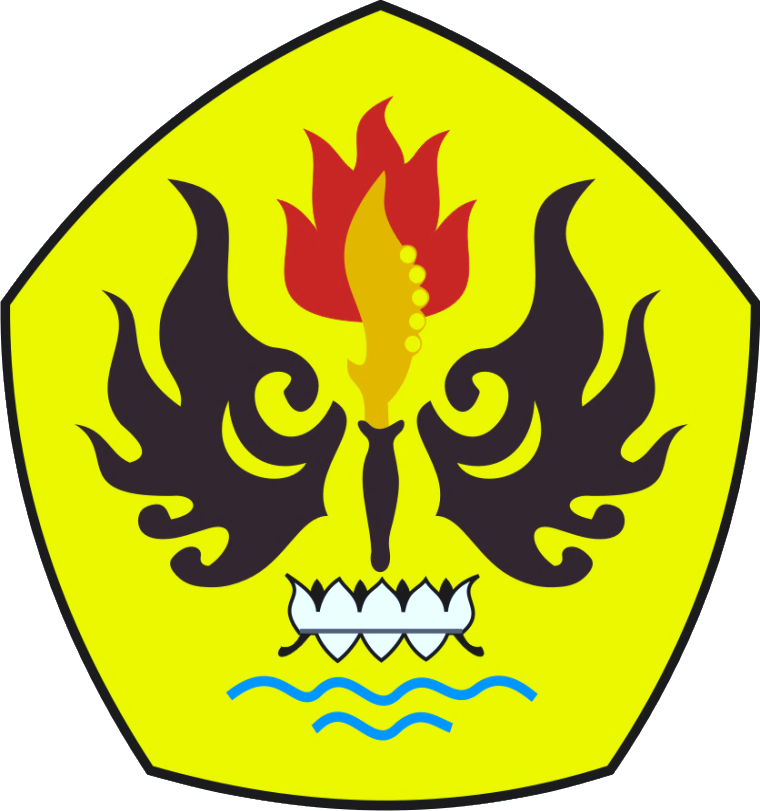 Keywords: Dramaturgi, Acting, Performance, Political Communications, Drs. Nasrudin Azis, ElectionsDaftar PustakaAbdullah, Rozali, Pelaksanaan Otonomi Luas dengan Pemilihan Kepala Daerah Secara Langsung, Jakarta: PT Raja Grafindo Persada, 2005.Andrianus Pito, Toni dkk, Mengenal Teori-Teori Politik, Bandung: PenerbitNuansa, 2006.Ardianto, Elvinaro dan Bambang Q-Anees, Filsafat Ilmu Komunikasi, Bandung: PT Remaja Rosdakarya, 2007.Arifin, Anwar, Komunikasi Politik, Paradigma, Teori, Aplikasi, Strategi komunikasi Politik di Indonesia, Jakarta: Balai Pustaka, 2006.Berger, Charles & Steven Caffee, Handbook of Communication science, USA, SAGE Publication, 1987.Bungin, Burhan, Penelitian Kualitatif: Komununikasi, Ekonomi, Kebijakan Publik, dan Ilmu Sosial lainnya, Jakarta: Kencana Prenada Media Group, 2007.Bungin, Burhan. 2008. Sosiologi Komunikasi, Teori, Paradigma, dan Diskursus Teknologi Komunikasi di Masyarakat. Jakarta : Kencana Pranada Media GroupDeddy Mulyana, Metodologi Penelitian Kualitatif Paradigma Baru Ilmu Komunikasi dan Ilmu Sosial Lainya. Bandung: Remaja Rosdakarya 2001Effendy, Onong Uchjana. 2002. Hubungan Masyarakat Suatu Studi Komunikologis. Bandung : PT. Remaja RosdakaryaBudiardjo, Miriam, Dasar-Dasar Ilmu Politik, Jakarta: Gramedia, 1991.Cangara, Hafied, Komunikasi Politik, Konsep, Teori dan Strategi, Jakarta: RajaGrafindo Persada, 2009.Clymer Rodee, Carton dkk, Pengantar Ilmu Politik, Jakarta: PT Raja Grafindo Persada, 2000.Erving Goffman,, The Prensentation of Self in Everyday Life,  New York: Doubleday.1959.George Ritzer et al., Teori Sosiologi Modern  (Terj.) (Jakarta: Prenada Media, 2004.Griffin, A First Lokk at Communikation Theory .New York: McGraw-Hill, 2004.Little John, Stephen W, Theories of Human Communication, USA: Wadworths Publishing Company, 1998.Heryanto, Gun Gun dan Ade Rina Farida, Komunikasi Politik, Jakarta: Lemlit UIN Jakarta, 2011.Yogyakarta: Pustaka Pelajar, 2009.John F. Freie, “A Dramatical Approach to Teaching Political Science” dalam Political Scince and Politics Journal, Vol. 30, No. 4/1997Jurnal Ilmu Komunikasi, Vol. 1, No.2, Oktober 2011 ISSN: 2088-981X.Musta’in, “teori diri” sebuah tafsir makna simbolik pendekatan teori dramaturgi Erving Goffman, dalam jurnal komunika, vol 4 no 2 Juli-Desember 2010,Nicohlas, Morine, 2009, Symbolic Intratinisme, Socialogical Theory, Charles Cooley.Maggie Somerset, Marjorie Weiss & Tom Fahey, “Dramaturgical study of meetings between general practitioners and representatives of pharmaceutical companies” dalam British Medical Journal, Vol. 323, 22 Desember 2001.Moleong, Lexy J. MetodePenelitianKualitatif. Bandung: PT. Remaja Rosdakarya,. 2008Uchjana Effendy, Onong, Ilmu Komunikasi, Teori dan Praktek, Bandung: Remaja Rosdakarya, 1995.Schroder, Peter, Strategi Politik, Jakarta: Friedrich-Noumann-Stiftung, 2004. Nimmo, Dan, Komunikasi Politik, Komunikator, Pesan, dan Media, Bandung: PT Remaja Rosdakarya, 2004.Rauf, Maswadi dkk, Indonesia dan Komunikasi Politik, Jakarta: PT Gramedia Pustaka Utama, 1993Rakhmat, Jalaluddin. Metode Penelitian Komunikasi. Bandung : PT. Remaja Rosdakarya. 2001.Sufiyanto, Selebritisasi Politik, bandung: Nusa Media, 2015SUMBER INTERNET Description Goffman Impression Management :www.12manage.com.diakses pada tanggal 13/02/2018 jam 14:46Dramaturgi :https://meiliemma.wordpress.com/2008/01/27/dramaturgi/.diakses pada tanggal 23/02/2018 jam 14:49TeoriDramaturgiErvingGoffman:http://shofiaridwimalinda83.blogspot.co.id/201404/teori-dramaturgi-erving-goffman.html. diakses pada tanggal 23/03/2018 jam 02:46https://meiliemma.wordpress.com/2008/01/27/dramaturgi/. diakses pada tanggal 26/03/2018 jam 01:13http://shofiaridwimalinda83.blogspot.com/2014/04/teori-dramaturgi-erving-goffman.html.diakses pada tanggal 26/03/2018 jam 13:26http://blog.unnes.ac.id/fauzifauzi/2015/11/26/teori-dramaturgi-erving-goffman/. diakses pada tanggal 28/03/2018 jam 21:13www.tizarrahmawan.wordpress.com.diakses pada tanggal 28/03/2018 jam 23:03TeoriDramaturgi,ErvingGoffman:http://blog.unnes.ac.id/fauzifauzi/2015/11/26/teori-dramaturgi-erving-goffman/.diakses pada tanggal 28/03/2018 jam 01:43https://konsultasi.unud.ac.id/articles/dramaturgi-politik. diakses pada tanggal 28/03/2018 jam 03:13KARYA ILMIAH Indrananto, Cahyadi 2012, Pemimpin Daerah Sebagai Agen (Dramaturgi Dalam Komunikasi Politik Walikota Solo Joko Widodo). Jakarta : Universitas Indonesia Sangadji, Silvanty Apriany Dramaturgi Dan Politik (Kajian Awal Kaitan Dramaturgi Dan Politik Dalam Kasus Kampanye Wakil Walikota Makassar Syamsu Rizal Dalam Pilkada 2014). Jogjakarta : Universitas Gajah MadaFatahillah, Helmi Riza Faisal 2011, Impression Management Penyiar Pria Di Station Radio Kota Bandung (Studi Dramaturgi Tentang Pengelolaan Kesan Di Kehidupan Panggung Depan Dan Panggung Belakang Pada Diri Seorang Penyiar Pria Di Station Radio Kota Bandung)”. Bandung : Universitas Komputer Indonesia.Arikusuma, Danur Widyo 2011, Strategi Komunikasi Politik Dalam Pemenangan Pemilukada (Strategi Komunikasi Politik Dalam Pemenangan Calon Walikota Dan Wakil Walikota, Ir. H. Joko Widodo Dan Fx. Hadi Rudyatmo Dalam Pemilukada Kota Surakarta Tahun 2010). Surakarta :Universitas Sebelas Maret Surakarta.Nurul Prabaningtyas, Pertunjukan Tayub Dalam Analisis Dramaturgi (Studi Deskriptif Waranggana Tayub Di Dusun Ngrajek, Desa Sambirejo,Kecamatan Tanjunganom, Kabupaten Nganjuk), Sumber  Diakses dari 19 September 2016  journal.unir.ac.id>download-fullpapers-jurnal Nurul Prabaningtyas.comRosit, Muhamad 2012 Strategi Komunikasi Politik Dalam Pilkada (Studi Kasus Pemenangan Pasangan Kandidat Ratu Atut Dan Rano Karno Pada Pilkada Banten 2011). Jakarta : Universitas Indonesia 